«Ата мұрам – асыл қазына»ұлттық ойындар сайысы	Ұлттық ойындарды насихаттау барысында  2016 жылдың  8 қаңтар күні   Оқушылар сарайында қалалық «Ата мұрам – асыл қазына» атты ұлттық ойындар сайысы өтті. Сайыстың мақсаты: Балаларды жылдамдыққа, ептілікке, ойлау қабілетін арттыруға, өнерлі болуға, күштілікке үйрету.  Қазақ халқының ұлттық ойындарына балалардың қызығушылығын артыру. Сайыс екі кезенде өткізілді: І кезең қазақтың ұлттық ойыны «Асық ойыны»,  
ІІ кезең қазақтың ұлттық ойыны «Ләңгі ойыны». Сайысқа  қала мектептерінен №24, №8, орта мектептері және №15 метеп- лицейінен 2 оқушыдан  қатысты. Сайысқа оқушылар белсене қатысып,  ұлттық ойындар жайлы өз ойларын ортаға салып сайысымызды одан әрі қызықтыра түсті, Сайыс болғандықтан женілгенде, женгеде болады. Қорытындылай келе жүлделі бірінші орынды №15 мектеп-лицейі , екінші орынды №8 орта мектеп, үшінші орынды № 24орта  мектеп иеленді. Оқушылар арасында «Ләнгі» тебуден «ең жүйрік» номинациясымен № 15 мектеп-лицей оқушысы   қанжығасына байлады. Өсіп келе жатқан келешек мәңгі елдің ұрпағы өз ұлтымыздың ойындарын ойнап, саналы қазақ елінің кемеңгері болары анық!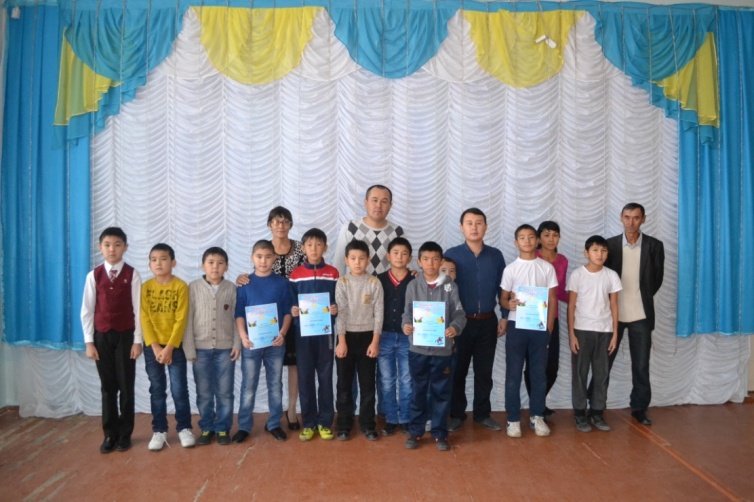 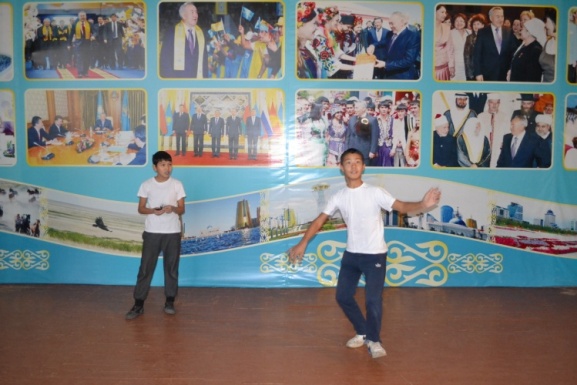 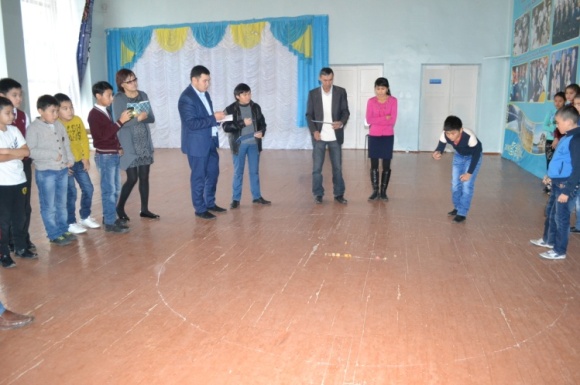 